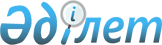 Отырар ауданы әкімдігінің 2016 жылғы 13 қыркүйектегі № 243 "Мектепке дейінгі тәрбие мен оқытуға мемлекеттік білім беру тапсырысын, жан басына шаққандағы қаржыландыру және ата-ананың ақы төлеу мөлшерін бекіту туралы" қаулысының күшін жою туралыОңтүстік Қазақстан облысы Отырар ауданы әкімдігінің 2017 жылғы 27 наурыздағы № 94 қаулысы. Оңтүстік Қазақстан облысының Әділет департаментінде 2017 жылғы 11 сәуірде № 4029 болып тіркелді      "Құқықтық актілер туралы" Қазақстан Республикасының 2016 жылғы 6 сәуірдегі Заңының 27-бабының 1-тармағына сәйкес Отырар ауданы әкімдігі ҚАУЛЫ ЕТЕДІ:

      1. Отырар ауданы әкімдігінің 2016 жылғы 13 қыркүйектегі № 243 "Мектепке дейінгі тәрбие мен оқытуға мемлекеттік білім беру тапсырысын, жан басына шаққандағы қаржыландыру және ата-ананың ақы төлеу мөлшерін бекіту туралы" (Нормативтік құқықтық актілерді мемлекеттік тіркеу тізілімінде № 3845 болып тіркелген, 2016 жылғы 23 шілдедегі "Отырар алқабы" газетінде жарияланған) қаулысының күші жойылды деп танылсын.

      2. "Отырар ауданы әкімінің аппараты" мемлекеттік мекемесі Қазақстан Республикасының заңнамалық актілерінде белгіленген тәртіпте:

      1) осы қаулыны Отырар ауданының аумағында таратылатын мерзімді баспа басылымдарында ресми жариялануын, сондай-ақ Қазақстан Республикасы нормативтік құқықтық актілерінің эталондық бақылау банкіне енгізу үшін Республикалық құқықтық ақпарат орталығына жіберуін;

      2) осы қаулыны Отырар ауданы әкімдігінің интернет-ресурсына орналастыруын қамтамасыз етсін.

      3. Осы қаулы оның алғашқы ресми жарияланған күнінен кейін күнтізбелік он күн өткен соң қолданысқа енгізіледі.

      4. Осы қаулының орындалуын бақылау аудан әкімінің орынбасары Р.Әлішке жүктелсін.


					© 2012. Қазақстан Республикасы Әділет министрлігінің «Қазақстан Республикасының Заңнама және құқықтық ақпарат институты» ШЖҚ РМК
				
      Аудан әкімінің

      міндетін уақытша атқарушы

Р.Әліш
